Приложение № 1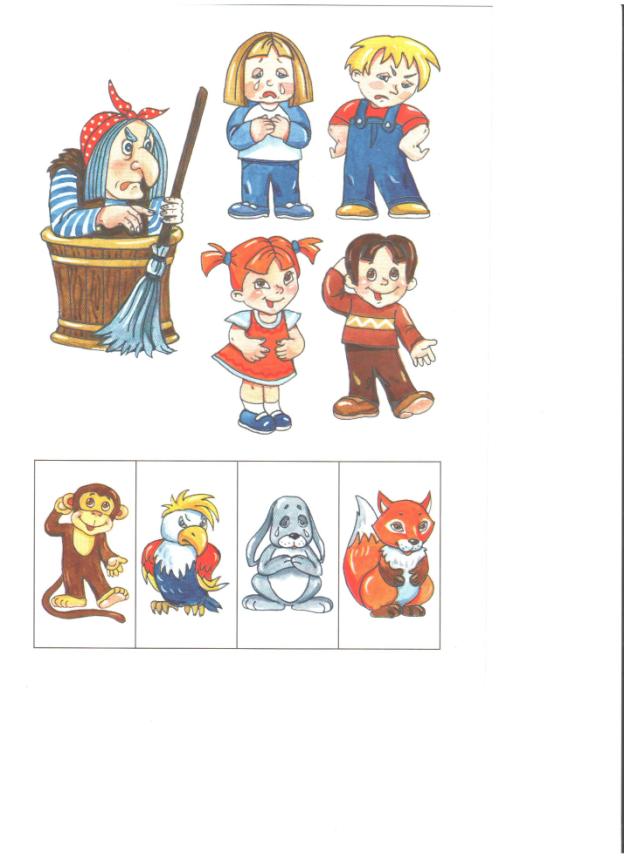 Приложение № 2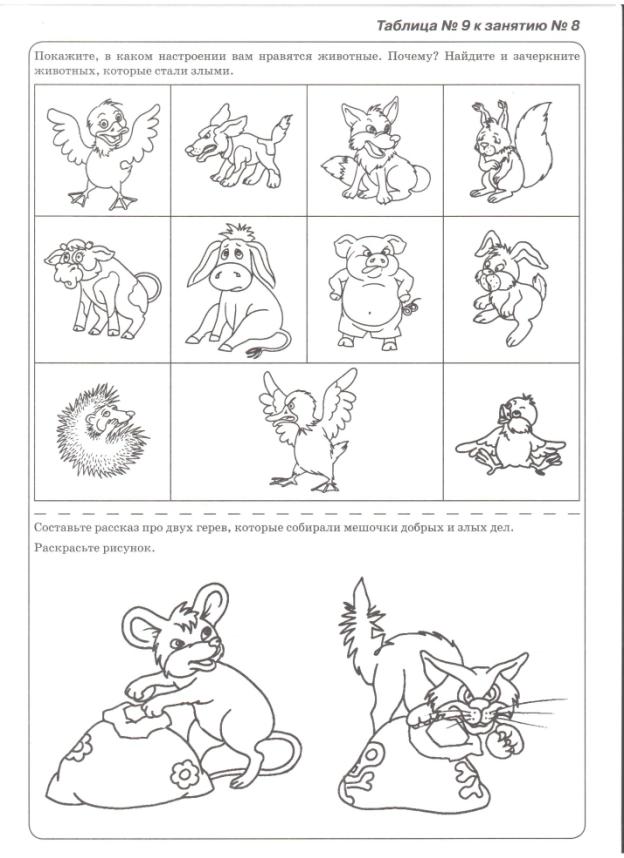 